附件16唐河县行政区划图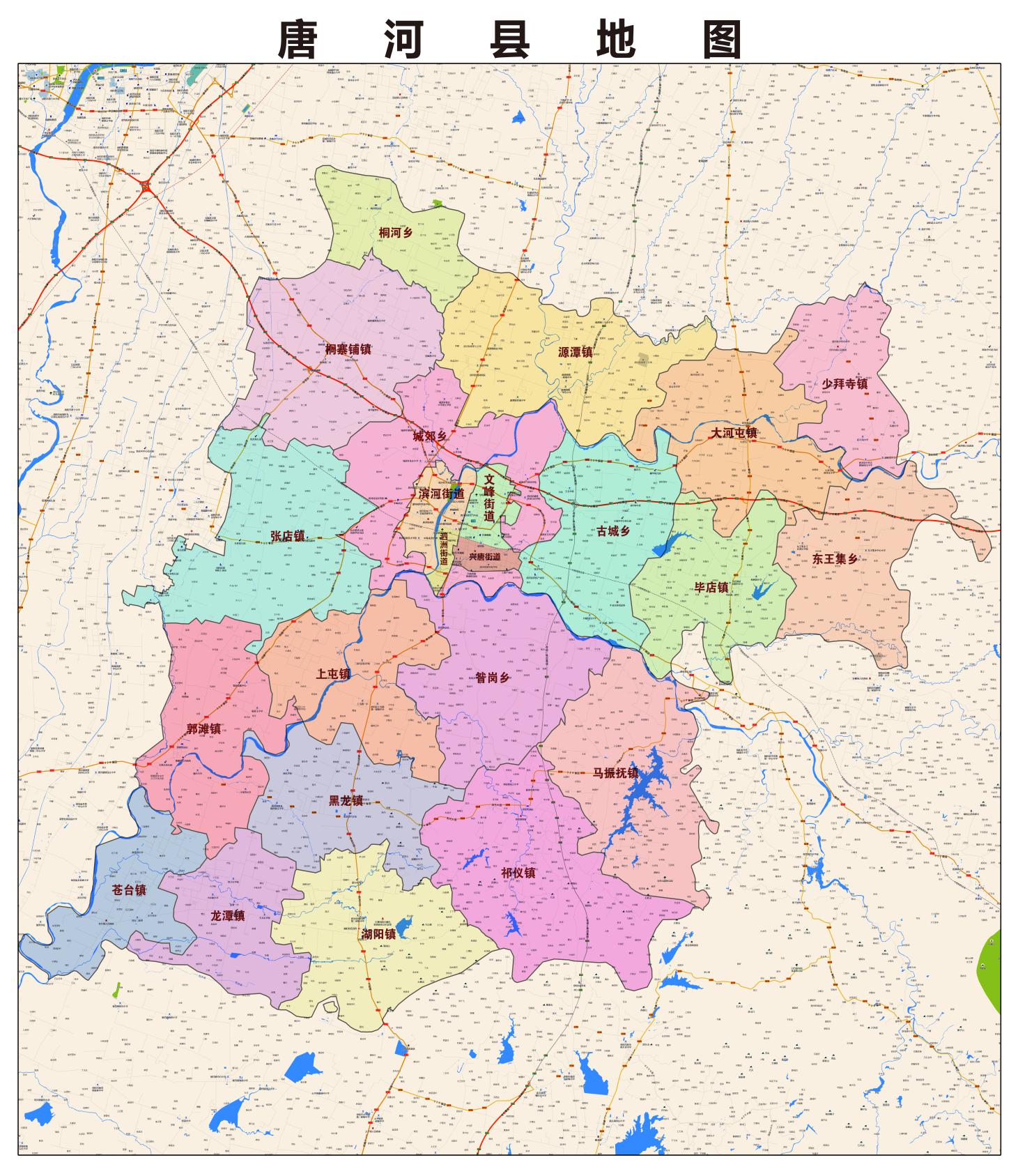 